TimelineWill(’ll)	DecisionNow                   ….I’ll ........    PAST                                            NOW                                      FUTUREBe going toDecision               before                    …….I’m going to……..……    PAST                                            NOW                                      FUTURE		Example card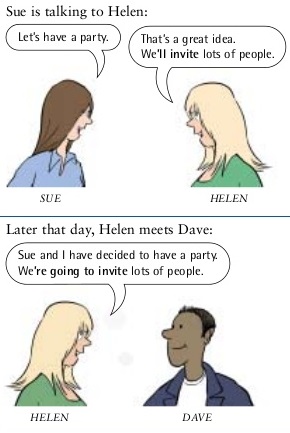 Pre Activity CardCard #1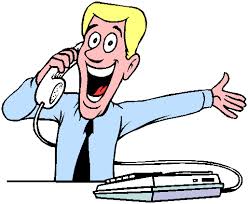 A: Hello. Can I speak to Amy, please?B: Just a minute.                         him. ( I / get )          Card #2.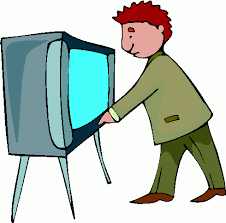 A: Why are you turning on the TV?    B:                           the news. ( I / watch) Card #3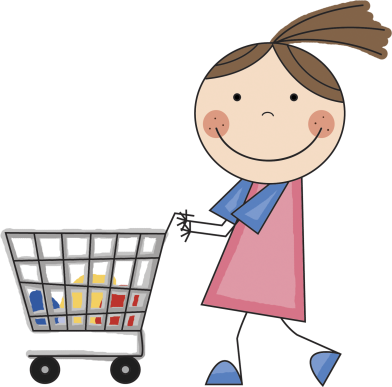 A: Where are you going? Are you going shopping?B: Yes.                        some things for dinner. ( I / buy)Card #4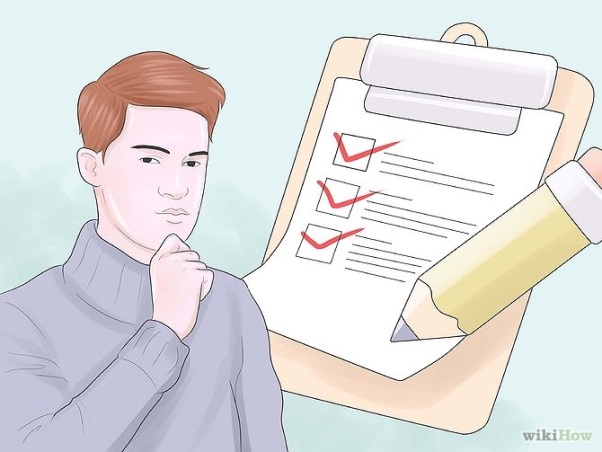 There was a job advertised in the website. At first you were interested, but  then you decided not to apply.A: Have you decided what to do about that job you were interested in?B: Yes,                              for it. ( I / not / apply )Board Game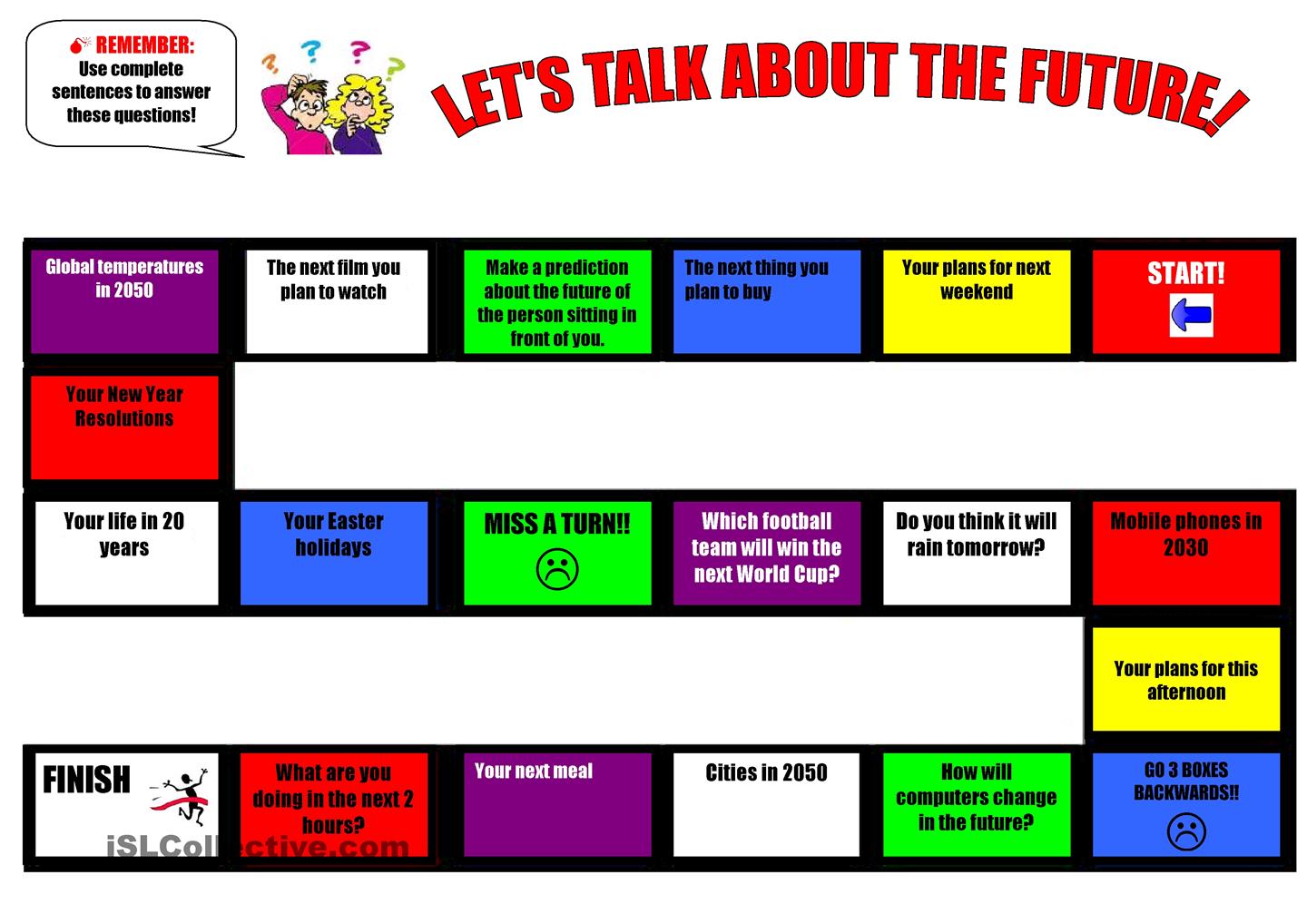  Listening   Speaking   Reading    Grammar   Writing Listening   Speaking   Reading    Grammar   Writing Listening   Speaking   Reading    Grammar   Writing Listening   Speaking   Reading    Grammar   WritingTopic: New Year’s ResolutionTopic: New Year’s ResolutionTopic: New Year’s ResolutionTopic: New Year’s ResolutionInstructor:JiStudents Competency LevelPre-intermediateNumber of Students:10Lesson Length:52minMaterials: (List the Names of all materials used in the lesson. Materials must be shown at the end of this document)- White Board, Makers- Pre-activity CardsCard 1Card 2Card 3 Card 4- Timeline- Example Card- Board Card- DiceMaterials: (List the Names of all materials used in the lesson. Materials must be shown at the end of this document)- White Board, Makers- Pre-activity CardsCard 1Card 2Card 3 Card 4- Timeline- Example Card- Board Card- DiceMaterials: (List the Names of all materials used in the lesson. Materials must be shown at the end of this document)- White Board, Makers- Pre-activity CardsCard 1Card 2Card 3 Card 4- Timeline- Example Card- Board Card- DiceMaterials: (List the Names of all materials used in the lesson. Materials must be shown at the end of this document)- White Board, Makers- Pre-activity CardsCard 1Card 2Card 3 Card 4- Timeline- Example Card- Board Card- DiceAims: (What students will be able to achieve by participating in the activities of the lesson.  (Ss gain or get by doing…)- Improve Ss listening skill by listening to T’s story, Ss stories, playing game and presentations.- Improve Ss speaking skill by answering T and Ss, sharing stories, playing game- Be able to use simple future tense ‘will’ and ’ be going to’ in the proper situation by understanding timeline and practicing with some exampleAims: (What students will be able to achieve by participating in the activities of the lesson.  (Ss gain or get by doing…)- Improve Ss listening skill by listening to T’s story, Ss stories, playing game and presentations.- Improve Ss speaking skill by answering T and Ss, sharing stories, playing game- Be able to use simple future tense ‘will’ and ’ be going to’ in the proper situation by understanding timeline and practicing with some exampleAims: (What students will be able to achieve by participating in the activities of the lesson.  (Ss gain or get by doing…)- Improve Ss listening skill by listening to T’s story, Ss stories, playing game and presentations.- Improve Ss speaking skill by answering T and Ss, sharing stories, playing game- Be able to use simple future tense ‘will’ and ’ be going to’ in the proper situation by understanding timeline and practicing with some exampleAims: (What students will be able to achieve by participating in the activities of the lesson.  (Ss gain or get by doing…)- Improve Ss listening skill by listening to T’s story, Ss stories, playing game and presentations.- Improve Ss speaking skill by answering T and Ss, sharing stories, playing game- Be able to use simple future tense ‘will’ and ’ be going to’ in the proper situation by understanding timeline and practicing with some exampleLanguage Skills: (Lists what activities language skills students will be using by participating in the activities of the lesson.)Reading: (Where did reading occur in the lesson?)Example Card, Timeline, Playing gameListening: (Where did listening occur in the lesson?)T talk, Ss talk, playing gameSpeaking: (Where did speaking occur in the lesson?)Sharing new year’s resolutionWriting: (Where did writing occur in the lesson?)Ss new year’s resolutionLanguage Skills: (Lists what activities language skills students will be using by participating in the activities of the lesson.)Reading: (Where did reading occur in the lesson?)Example Card, Timeline, Playing gameListening: (Where did listening occur in the lesson?)T talk, Ss talk, playing gameSpeaking: (Where did speaking occur in the lesson?)Sharing new year’s resolutionWriting: (Where did writing occur in the lesson?)Ss new year’s resolutionLanguage Skills: (Lists what activities language skills students will be using by participating in the activities of the lesson.)Reading: (Where did reading occur in the lesson?)Example Card, Timeline, Playing gameListening: (Where did listening occur in the lesson?)T talk, Ss talk, playing gameSpeaking: (Where did speaking occur in the lesson?)Sharing new year’s resolutionWriting: (Where did writing occur in the lesson?)Ss new year’s resolutionLanguage Skills: (Lists what activities language skills students will be using by participating in the activities of the lesson.)Reading: (Where did reading occur in the lesson?)Example Card, Timeline, Playing gameListening: (Where did listening occur in the lesson?)T talk, Ss talk, playing gameSpeaking: (Where did speaking occur in the lesson?)Sharing new year’s resolutionWriting: (Where did writing occur in the lesson?)Ss new year’s resolutionLanguage Systems: (Lists what language systems students will be using by participating in the activities of the lesson.)Phonology: (sound)T talk, Ss presentation, Ss discussion by sharing their plans, playing gameFunction: (situation)Sharing new year’s resolutionGrammar: (language structure)Simple future tense ‘Will vs Be going to’Discourse: (communication) T-S-T, Ss presentations , sharing plans, playing gameLanguage Systems: (Lists what language systems students will be using by participating in the activities of the lesson.)Phonology: (sound)T talk, Ss presentation, Ss discussion by sharing their plans, playing gameFunction: (situation)Sharing new year’s resolutionGrammar: (language structure)Simple future tense ‘Will vs Be going to’Discourse: (communication) T-S-T, Ss presentations , sharing plans, playing gameLanguage Systems: (Lists what language systems students will be using by participating in the activities of the lesson.)Phonology: (sound)T talk, Ss presentation, Ss discussion by sharing their plans, playing gameFunction: (situation)Sharing new year’s resolutionGrammar: (language structure)Simple future tense ‘Will vs Be going to’Discourse: (communication) T-S-T, Ss presentations , sharing plans, playing gameLanguage Systems: (Lists what language systems students will be using by participating in the activities of the lesson.)Phonology: (sound)T talk, Ss presentation, Ss discussion by sharing their plans, playing gameFunction: (situation)Sharing new year’s resolutionGrammar: (language structure)Simple future tense ‘Will vs Be going to’Discourse: (communication) T-S-T, Ss presentations , sharing plans, playing gameAssumptions: (What students must already be able to do and what concepts must already be mastered before the lesson in order to achieve the aims of the lesson.)All Ss know future tense but don’t know the difference of ‘will’ and ‘be going to’All Ss can think about next year’s planAll Ss know how to do a board gameAssumptions: (What students must already be able to do and what concepts must already be mastered before the lesson in order to achieve the aims of the lesson.)All Ss know future tense but don’t know the difference of ‘will’ and ‘be going to’All Ss can think about next year’s planAll Ss know how to do a board gameAssumptions: (What students must already be able to do and what concepts must already be mastered before the lesson in order to achieve the aims of the lesson.)All Ss know future tense but don’t know the difference of ‘will’ and ‘be going to’All Ss can think about next year’s planAll Ss know how to do a board gameAssumptions: (What students must already be able to do and what concepts must already be mastered before the lesson in order to achieve the aims of the lesson.)All Ss know future tense but don’t know the difference of ‘will’ and ‘be going to’All Ss can think about next year’s planAll Ss know how to do a board gameAnticipated Errors and Solutions: (What things might go wrong in the lesson and what the solution will be. An SOS activity should also be included)If Ss have difficulty to plan for next year: Help Ss by asking what was the the goal for last year you haven’t done for now.If Ss make a mistake to use future tense : Rephrase and respond.If Ss are slow:  give more time to think. Anticipated Errors and Solutions: (What things might go wrong in the lesson and what the solution will be. An SOS activity should also be included)If Ss have difficulty to plan for next year: Help Ss by asking what was the the goal for last year you haven’t done for now.If Ss make a mistake to use future tense : Rephrase and respond.If Ss are slow:  give more time to think. Anticipated Errors and Solutions: (What things might go wrong in the lesson and what the solution will be. An SOS activity should also be included)If Ss have difficulty to plan for next year: Help Ss by asking what was the the goal for last year you haven’t done for now.If Ss make a mistake to use future tense : Rephrase and respond.If Ss are slow:  give more time to think. Anticipated Errors and Solutions: (What things might go wrong in the lesson and what the solution will be. An SOS activity should also be included)If Ss have difficulty to plan for next year: Help Ss by asking what was the the goal for last year you haven’t done for now.If Ss make a mistake to use future tense : Rephrase and respond.If Ss are slow:  give more time to think. References:References:References:References:Lead-In or Pre-Task Part (Warm-Up Part to activate and create interest in the lesson.)Lead-In or Pre-Task Part (Warm-Up Part to activate and create interest in the lesson.)Lead-In or Pre-Task Part (Warm-Up Part to activate and create interest in the lesson.)Lead-In or Pre-Task Part (Warm-Up Part to activate and create interest in the lesson.)Materials: (List the Names of all materials used in the Lead-In or Pre-Task Part of the lesson. Materials must be shown at the end of this document)NoneMaterials: (List the Names of all materials used in the Lead-In or Pre-Task Part of the lesson. Materials must be shown at the end of this document)NoneMaterials: (List the Names of all materials used in the Lead-In or Pre-Task Part of the lesson. Materials must be shown at the end of this document)NoneMaterials: (List the Names of all materials used in the Lead-In or Pre-Task Part of the lesson. Materials must be shown at the end of this document)NoneTime:Classroom Set Up:Student Activity and Goals:Teacher Procedure & Instructions: 2min6min	W     WGreet TListen to T.Talk to T and other SsGreet Ss.Start with my plan after the class.Elicit Ss what is their plan after the class.T rephrases if needed.Pre-Activity or Task Familiarization Part (Presentation Part Presenting the language structure to be covered in the lesson. Prepares students for the communication activity.)Pre-Activity or Task Familiarization Part (Presentation Part Presenting the language structure to be covered in the lesson. Prepares students for the communication activity.)Pre-Activity or Task Familiarization Part (Presentation Part Presenting the language structure to be covered in the lesson. Prepares students for the communication activity.)Pre-Activity or Task Familiarization Part (Presentation Part Presenting the language structure to be covered in the lesson. Prepares students for the communication activity.)Materials: (List the Names of all materials used in the Pre-Activity or Task Familiarization Part of the lesson. Materials must be shown at the end of this document)-Timeline for Future tense-Example Card- Pre-activity CardsCard 1Card 2Card 3 Card 4Materials: (List the Names of all materials used in the Pre-Activity or Task Familiarization Part of the lesson. Materials must be shown at the end of this document)-Timeline for Future tense-Example Card- Pre-activity CardsCard 1Card 2Card 3 Card 4Materials: (List the Names of all materials used in the Pre-Activity or Task Familiarization Part of the lesson. Materials must be shown at the end of this document)-Timeline for Future tense-Example Card- Pre-activity CardsCard 1Card 2Card 3 Card 4Materials: (List the Names of all materials used in the Pre-Activity or Task Familiarization Part of the lesson. Materials must be shown at the end of this document)-Timeline for Future tense-Example Card- Pre-activity CardsCard 1Card 2Card 3 Card 4Time:Classroom Set Up:Student Activity and Goals:Teacher Procedure & Instructions:5min4min       WWSs listen and understand how to use ‘will’ and ‘be going to’ Ss look at the cards.Take turn to make sentences.Put timeline on the board.Explain the difference of ‘will’ and ‘be going to’. Show Ss example card to get familiar to it.Show Ss pre-activity card(#1-4)Let Ss make sentence by using proper future tense.Main Activity or Task Realization Part (Practice to Production Part Teacher lead practice of the language presented and move to communication based more student centered activity)Main Activity or Task Realization Part (Practice to Production Part Teacher lead practice of the language presented and move to communication based more student centered activity)Main Activity or Task Realization Part (Practice to Production Part Teacher lead practice of the language presented and move to communication based more student centered activity)Main Activity or Task Realization Part (Practice to Production Part Teacher lead practice of the language presented and move to communication based more student centered activity)Materials: (List the Names of all materials used in the Main Activity or Task Realization Part of the lesson. Materials must be shown at the end of this document)Papers, PensMaterials: (List the Names of all materials used in the Main Activity or Task Realization Part of the lesson. Materials must be shown at the end of this document)Papers, PensMaterials: (List the Names of all materials used in the Main Activity or Task Realization Part of the lesson. Materials must be shown at the end of this document)Papers, PensMaterials: (List the Names of all materials used in the Main Activity or Task Realization Part of the lesson. Materials must be shown at the end of this document)Papers, PensTime:Classroom Set Up:Student Activity and Goals:Teacher Procedure & Instructions:3min5min5min7minWPairsWSs listen to T.Think about new year’s resolution. Write it down.Work in pairs.Do presentation with a partner’s new year’s resolution.Listen and respond to T.T introduces ‘New Year’s Resolution’Ask Ss think about their new goal for 2016. Make it 5 things by using future tense( ‘will’ or ‘be going to’)Let Ss work in pairs. And share their plan each other.T starts presentation followed by students.Give positive feedback.Post Activity or Post Task Part (Wrap-Up Part Close the Lesson on a high note to and consolidate language learned in a communication based activity new situation.)Post Activity or Post Task Part (Wrap-Up Part Close the Lesson on a high note to and consolidate language learned in a communication based activity new situation.)Post Activity or Post Task Part (Wrap-Up Part Close the Lesson on a high note to and consolidate language learned in a communication based activity new situation.)Post Activity or Post Task Part (Wrap-Up Part Close the Lesson on a high note to and consolidate language learned in a communication based activity new situation.)Materials: (List the Names of all materials used in the Post Activity or Post Task Part of the lesson. Materials must be shown at the end of this document)-Board Card -DiceMaterials: (List the Names of all materials used in the Post Activity or Post Task Part of the lesson. Materials must be shown at the end of this document)-Board Card -DiceMaterials: (List the Names of all materials used in the Post Activity or Post Task Part of the lesson. Materials must be shown at the end of this document)-Board Card -DiceMaterials: (List the Names of all materials used in the Post Activity or Post Task Part of the lesson. Materials must be shown at the end of this document)-Board Card -DiceTime:Classroom Set Up:Student Activity and Goals:Teacher Procedure Instructions: 2min10min3minWWWListen to T’s instruction and prepare for the game.Ss play game with T.Listen to T.Say goodbye.Introduce Board game for future tense. Put the game board on the white board.  Ask Ss to come to the front to play the game. T starts first.Congratulate the winner and thank Ss for participating. Give a good comment.Close the class.